Пресс-релизо проведении на территории Астраханской области29 октября – Всемирного дня борьбы с инсультомВсемирный день борьбы с инсультом (World Stroke Day) отмечается ежегодно 29 октября. Он был основан в 2006 году Всемирной организацией по борьбе с инсультом (World Stroke Organization, WSO), цель его проведения заключается в привлечении внимания населения к проблеме мозговых инсультов: вопросам профилактики,  своевременной диагностики, обращения за медицинской помощью и новым возможностям лечения. 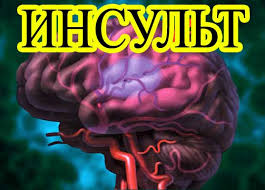 Инсульт – это состояние, при  котором в результате прекращения поступления крови в головной мозг из-за закупорки артерий или излития крови через разрыв стенки сосуда происходит повреждение или гибель нервных клеток; это быстро развивающееся нарушение мозгового кровообращения, с одновременным повреждением ткани мозга и расстройством его функций. Основные причины инсульта  - гипертоническая болезнь и атеросклероз. Также развитие инсульта возможно при заболеваниях сердца, например, ревматических пороках, осложнённых мерцательной аритмией, и некоторых болезнях крови.   Инсульт может случиться с любым человеком в любом возрасте. Инсульт влияет на все сферы жизни больного, он сказывается на его родных и близких, на его работе и условиях проживания.На сосудистые заболевания приходится около половины смертей. В России смертность от инсульта – одна из самых высоких в мире. На её долю приходится 175 смертей на каждые 100 тысяч человек. По данным национального регистра инсульта, 31% людей, перенесших эту болезнь, нуждаются в посторонней помощи, 20% не могут самостоятельно ходить и лишь 8% выживших больных могут вернуться к прежней работе.Правильно и своевременно оказанная медицинская помощь при инсульте чрезвычайна, важна и влияет на исход заболевания (3-6 часов – это время с момента проявления симптомов, когда развития необратимых изменений в мозге можно избежать и предотвратить инвалидность).Профилактические мероприятия имеют огромное значение в решении проблемы роста заболеваемости инсульта во всём мире. Многие из них приурочивают как раз к Всемирному дню борьбы с инсультом. Ведь главная задача мероприятий в рамках Всемирного дня борьбы с инсультом, - повышение осведомлённости мирового сообщества, и прежде всего молодёжи, о проблеме инсульта, важности правильного и своевременного оказания первой помощи и, конечно же, о профилактических мерах.Будьте внимательны к себе и своим близким даже к кратковременно возникающим симптомам мозгового инсульта!Материал подготовлен  редакционно-издательским отделом ГБУЗ АО «ЦМП» - 2016г.